Gavebrev til Israelsmissionen Med et gavebrev forpligtiger du dig juridisk til at give et fast beløb eller en procentdel af din indkomst i 10 år - dog højest så længe du lever. Hvis du vælger at give en procentdel af din indkomst, er du forpligtet til hvert år at give Israelsmissionen de relevante lønoplysninger.  Jeg forpligter mig herved fra år                til år                 at give Israelsmissionen:  Enten     Et årligt beløb svarende til ________% af min personlige indkomst (før fradrag af AM-bidrag) 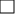 Eller     Et fast årligt beløb på kr.: 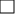 Dette er en aftale mellem Israelsmissionen,                                              og SKAT. Hvis kontrakten ikke overholdes eller opsiges, er Israelsmissionen forpligtet til at informere SKAT herom.  ___________________________                                              _________________________                  ___ Dato                                                                                                                          Gavegivers underskrift 
Gavebrevet ønskes tilmeldt Betalingsservice med Reg.nr._________ konto nr.________________ Der bedes opkrævet kr. __________________    (Min. 200 kr. pr. gang pga. gebyr) Hver måned 		eller 		Følgende måneder (sæt kryds):  				 
 				jan     feb    mar  apr    maj   jun    jul    aug    sep   okt   nov    dec 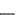 Vi har med stor tak modtaget ovenstående gavebrev.  ________________________________ 		_____________________________ 
Dato 				Gavemodtagers underskrift  Navn Adresse Postnr. og by CPR-nr. 